ΧΕΙΡΟΣΦΑΙΡΙΣΗ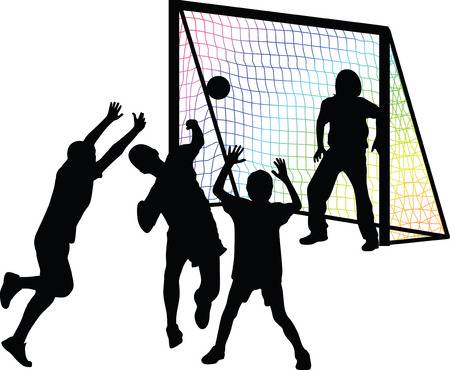 https://www.sutori.com/story/kheirosphairise--Q4HHgviQ79p57eJ8XVGU87KT 